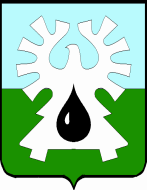 ГОРОДСКОЙ ОКРУГ УРАЙХАНТЫ-МАНСИЙСКОГО АВТОНОМНОГО ОКРУГА-ЮГРЫДУМА ГОРОДА УРАЙРЕШЕНИЕот  24 ноября 2022 года                	    	                                                   № 124 О реализации права на участие в осуществлении государственных полномочий по финансовому обеспечению социальной поддержки (обеспечению новогодними подарками) отдельных категорий несовершеннолетнихРассмотрев представленный главой города Урай проект решения Думы города Урай «О реализации права на участие в осуществлении государственных полномочий по финансовому обеспечению социальной поддержки (обеспечению новогодними подарками) отдельных категорий несовершеннолетних», руководствуясь пунктом «ж» части 1 статьи 72 Конституции Российской Федерации, подпунктом 24 пункта 2 статьи 26.3 Федерального закона от 6 октября 1999 года №184-ФЗ «Об общих принципах организации законодательных (представительных) и исполнительных органов государственной власти субъектов Российской Федерации», частью 4.1, абзацем вторым части 5 статьи 20 Федерального закона от 6 октября 2003 года №131-ФЗ «Об общих принципах организации местного самоуправления в Российской Федерации», частью 20 статьи 10 Федерального закона 29.11.2021 №384-ФЗ «О внесении изменений в Бюджетный кодекс Российской Федерации и отдельные законодательные акты Российской Федерации и установлении особенностей исполнения бюджетов бюджетной системы Российской Федерации в 2022 году», Указом Президента Российской Федерации от 21.09.2022 №647 «Об объявлении частичной мобилизации в Российской Федерации», Дума города Урай решила:1. Реализовать на условиях и в порядке, установленном администрацией города Урай, право на участие в осуществлении государственных полномочий по финансовому обеспечению социальной поддержки (обеспечению новогодними подарками) следующих категорий несовершеннолетних:1) являющихся членами многодетных малоимущих семей; 2) являющихся членами семей, вынужденно покинувших территории Донецкой Народной Республики, Луганской Народной Республики, Запорожской, Херсонской областей, Украины и прибывших на территорию Российской Федерации; 3) являющихся детьми граждан, призванных в городском округе Урай Ханты-Мансийского автономного округа – Югры на военную службу по мобилизации или проходящих военную службу по контракту, либо заключивших контракт о добровольном содействии в выполнении задач, возложенных на Вооруженные Силы Российской Федерации, в ходе специальной военной операции на территориях Украины, Донецкой Народной Республики, Луганской Народной Республики, Запорожской, Херсонской областей.2. Настоящее решение вступает в силу после его официального опубликования в газете «Знамя» и действует до 31 декабря 2022 года.Председатель Думы города Урай                 Председатель Думы города Урай                 Глава города УрайГлава города УрайА.В. ВеличкоТ.Р. Закирзянов28 ноября 2022 год28 ноября 2022 год